CURRICULUM VITAE: Phillimon Mathiba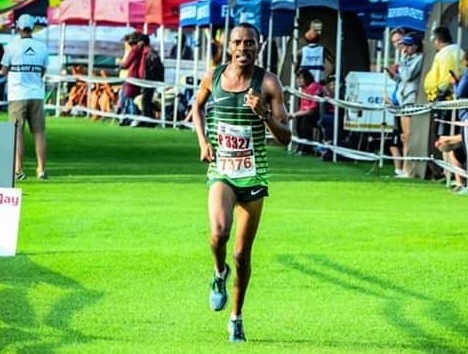 PERSONAL DETAILSFIRST NAME / SURNAME:	Phillimon MathibaDATE OF BIRTH:		2 May 1992CLUB:				Nedbank Running Club CGANATIONALITY:			South AfricanEMAIL / CONTACT / TWITTER:	phillimonmathiba@gmail.com / 062 630 0922 / @Phillim90319981PERSONAL BEST TIMESEvent		Result	Venue			Date10 km Road	30:15	Sasolburg (RSA) 		2016Half Marathon	1:02:40	Port Elizabeth (RSA) 	2016Marathon		2:18:24	Dublin (IRL)		2017PERSONAL PERFORMANCES 20195000m Germiston 14:47.74, 5thTwo Oceans Half Marathon, Cape Town 1:07:39 Nelson Mandela Bay Half Marathon, Port Elizabeth 1:05:08PERSONAL PERFORMANCES 20181500m Germiston 1st, 3:55.99 5000m Germiston Central Gauteng Ch. 4th, 14:57.96 5000m Pretoria South African Ch. 18th, 15:10.16 10,000m Germiston 5th, 9:50.7hPERSONAL PERFORMANCES 2017			Durban 10,000m, 29:33.50 Bedfordview Half Marathon 1:08:56Potchefstroom (RSA) 5000m 14:31.42	Cape Town (RSA) 12 km Road 36:14ASA 21km Championships (ep) 1:04:36	Dublin Marathon (Irland) 2:18:24 (8th)PERSONAL PERFORMANCES 20164th Johnson Crane (cga) 10km, 30:073rd Outsurance Gun Run (wp) 21km, 1:06:183rd Foskor (lima) 21km, 1:05:399th Nelson Mandela Bay Asa Champs (ep) 21km, 1:02:402nd Northgate (cga) 10km, 31:563rd Miway Wally Hayward (agn) 10km, 32:094th Mayoral Race Polokwane (lima) 10km, 33:09	3rd Old Mutual Om Die Dam (nwn) 10km, 30:24	3rd Spar Irene Lantern (agn) 10km, 30:59PERSONAL PERFORMANCES 20151st Rainbow Komatsu (cga) 10km, 31:183rd Run 4 Education (lima) 10km, 31:112nd Northgate (cga) 10km, 31:241st Slowmag (cga) 21km, 1:06:153rd Gert Sibande Municipality (mpu) 21km, 1:09:102nd Spar Irene Lantern Night (agn) 10km, 30:253rd Johnson Crane (cga) 10km, 29:123rd Dis-chem 5km Dash (cga) 5km, 15:23